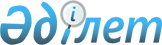 О внесении изменений и дополнений в постановление акимата города Астаны от 3 марта 2004 года N 3-1-618п "Об утверждении Правил оказания социальной поддержки отдельным категориям граждан"
					
			Утративший силу
			
			
		
					Постановление Акимата города Астаны от 8 августа 2006 года N 23-698п. Зарегистрировано в Департаменте юстции г.Астаны от 15 сентября 2006 года N 448. Утратило силу постановлением акимата города Астаны от 12 октября 2007 года N 23-887п



      В соответствии с 
 Законом 
 Республики Казахстан "О местном государственном управлении в Республике Казахстан", постановлением акимата города Астаны от 30 декабря 2004 года N 3-1-1978п "О некоторых вопросах местного исполнительного органа города Астаны" акимат города Астаны 

ПОСТАНОВЛЯЕТ

:




      1. Внести в постановление акимата города Астаны от 3 марта 2004 года 
 N 3-1-618п 
 "Об утверждении Правил оказания социальной поддержки отдельным категориям граждан" (зарегистрировано в Департаменте юстиции города Астаны 26 марта 2004 года под N 321, опубликовано в газетах "Астана хабары" от 10 апреля 2004 года, N 47; "Вечерняя Астана" от 8 апреля 2004 года, N 40) следующие изменения и дополнения:



      1) в указанном постановлении:



      преамбулу изложить в следующей редакции:



      "В соответствии с законами Республики Казахстан "
 О местном государственном управлении 
 в Республике Казахстан", "
 О социальной защите инвалидов в Республике Казахстан 
", решениями Акмолинского городского маслихата от 18 сентября 1996 года "О звании "Почетный гражданин города Астаны", маслихата города Астаны от 26 мая 2005 года N 143/18-III "О перечне категорий граждан, нуждающихся в оказании социальной помощи за счет средств бюджета города Астаны" акимат города Астаны 

ПОСТАНОВЛЯЕТ

:";



      пункт 2 изложить в следующей редакции:



      "2. Государственному учреждению "Департамент занятости и социальных программ города Астаны" обеспечить выполнение программ "Социальная помощь отдельным категориям нуждающихся граждан по решениям местных представительных органов", "Социальная поддержка инвалидов" (далее - Программы) в соответствии с Правилами.";



      2) в Правилах оказания социальной поддержки отдельным категориям граждан, утвержденных вышеуказанным постановлением:



      преамбулу изложить в следующей редакции:



      "Настоящие Правила разработаны в соответствии с законами Республики Казахстан "
 О местном государственном управлении 
 в Республике Казахстан", "
 О социальной защите инвалидов в Республике Казахстан 
", решениями Акмолинского городского маслихата от 18 сентября 1996 года "О звании "Почетный гражданин города Астаны", маслихата города Астаны от 26 мая 2005 года N 143/18-III "О перечне категорий граждан, нуждающихся в оказании социальной помощи за счет средств бюджета города Астаны".";



      пункт 2 изложить в следующей редакции:



      "2. Администратором программ "Социальная помощь отдельным категориям нуждающихся граждан по решениям местных представительных органов", "Социальная поддержка инвалидов" (далее - Программы) на соответствующий финансовый год является Государственное учреждение "Департамент занятости и социальных программ города Астаны" (далее - Департамент).";



      дополнить пунктом 5-1 следующего содержания:



      "5-1. Лица, указанные в подпункте 1) пункта 1 настоящих Правил, в соответствии с законодательством Республики Казахстан пользующиеся услугами индивидуальных помощников, не имеют права на получение социальной поддержки в соответствии с настоящими Правилами.".




      2. Контроль за исполнением настоящего постановления возложить на заместителя акима города Астаны Мустафину С.С.


      


Аким                              У. ШУКЕЕВ



      Первый заместитель акима          Есилов С.С.



      Заместитель акима                 Мамытбеков А.С.



      Заместитель акима                 Мустафина С.С.



      Заместитель акима                 Толибаев М.Е.



      Заместитель акима                 Фомичев С.В.



      Руководитель аппарата акима       Тамабаев К.Ж.



      И.о. заведующей отделом




      документационной экспертизы       Карамурзина Н.А.



      И.о. директора Государственного




      учреждения "Департамент




      финансов города Астаны"           Сулейменова Б.М.



      Директор Государственного




      учреждения "Департамент




      экономики и бюджетного




      планирования города Астаны"       Аманбаев Ж.Е.



      Директор Государственного




      учреждения "Департамент




      занятости и социальных




      программ города Астаны"           Демеува А.С.


					© 2012. РГП на ПХВ «Институт законодательства и правовой информации Республики Казахстан» Министерства юстиции Республики Казахстан
				